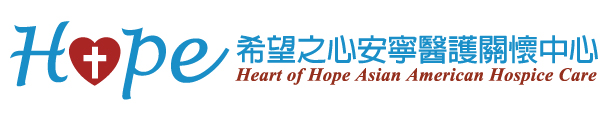 2017年第五屆重症及安寧醫護電話關懷熱線 / 家訪關懷義工訓練主旨：透過一系列全備的訓練，幫助有心從事 (1) 各類末期重症病人安寧關懷 (2) 癌症關懷的社區朋友學習如何提供有愛心，知識與信仰力量的全人關懷。報名人數限20人，教會種子關懷同工另開放3個名額。我們將邀請通過甄選的學員成為電話關懷熱線義工，在週一至週五白天時間在辦公室輪值 (每週四小時)    使用電話為北加州灣區重症病人和全美華人癌友與家屬提供資訊，資源與心靈支持。安寧療護家訪關懷義工將在週間或週末按照生命末期病人和家屬的需要，前往病人居住的地方提供陪伴，心靈支持與家屬喘息服務。培訓時間 / 地點/ 研習內容：                                                                 01/18/17--05/03/17每週三晚上7-9點準時上課                                                       【希望之心安寧醫護關懷中心】辦公室，地址：1922 The Alameda, Suite 215, San Jose, CA 95126講員：【希望之心安寧醫護關懷中心】執行長/創辦人，資深安寧療護臨床社工師陳維珊女士，華盛頓大學社會工作研究所碩士，加州執照心理治療師。以中、英語授課。另外，部份課程將安排專科醫生、重症病人 / 家屬、安寧病人的家屬 / 專職護士，專職安寧院牧以及現任義工進行分享與協同授課。上課方式：講授、閱讀、影片 / 電影欣賞、分享討論、角色扮演、團體互動，並參與電話訪談實務練習。參加資格/課程費用：具備中英雙語溝通能力者為佳。費用$200.支票抬頭請寫HHAAHC 註明 volunteer training.      課程結束後通過甄選並在本機構服務滿一年者，將獲得半數退費。 2. 為確保服務品質缺課 兩堂以上恕不列入甄選。 3. 有特殊經濟困難者，費用減半。) 評估與督導：訓練過程裏我們會進行評估以了解是否適合這樣的義務服務工作。如果學員受訓之後被甄選為電話熱線關懷義工或安寧家訪義工，我們將持續進行週間個別督導、在職教育和會議，以協助義工素質持續地成長和維護服務的品質。 報名方式：請詳填以下報名表並附上支票郵寄至： 1922 The Alameda, Suite 215, San Jose, CA 95126，也可電郵報名表至：info@heartofhopehospice.org 或傳真至 408-986-8581。歡迎您來電詢問相關訊息，請撥 408-986-8584.----------------------------------------------------------------------------------------------------2017年第五屆重症及安寧醫護電話關懷熱線 / 家訪關懷義工訓練                                 培訓報名表中文姓名：____________________________	英文姓名：_____________________________您能夠使用那些語言	（請註明說聽讀寫的流利程度）：___________________________________________________________________________________有否參與社團或機構義務服務經驗？有_______   否 ________社團或機構名稱:____________________________________________________________地址：_____________________________________________________________________手機：________________ 住家電話：________________ 電子郵件：_______________________結訓後通過甄選，希望擔任 ____ 電話熱線義工，____ 安寧居家探訪義工， ____ 兩類義工 緊急聯絡人姓名： ______________________ 關係：__________ 電話：____________________請簡述您的背景和經歷，幫助我們可以多認識您。為什麼您有意參加這次培訓？請描述任何癌症 / 重症 / 臨終關懷的經驗 (您自己或你身邊的人)。您對安寧療護有多少認識？ 您如何得知這個義工訓練的消息？您對這次訓練的期望？推薦人：請列出一位認識您的朋友。推薦人姓名 (中 / 英)：______________________________	關係：____________________電話：__________________________	電郵：______________________________________	本人特此申明我親自並確實填寫此申請表。我願意竭力完成這個培訓。我了解除了參加培訓外，我必須經過甄選才能成為【希望之心安寧醫護關懷中心】的電話熱線關懷義工或居家探訪義工。如果我成為一位關懷義工，我同意接受督導和協助來進行這項為期一年的義務工作。簽署：________________________________________		日期：__________________________01/18/2017助人者的動機，心態與生命品質的省察01/25/2017基礎談話與輔導技巧02/01/2017學習傾聽與同理心02/08/2017各類重症的基本認識及常見病人與家屬所面臨的困難與挑戰02/15/2017面對悲傷與失落的反應02/22/2017重症病人與家屬的心理過程 / 預期性的哀傷與調適03/01/2017明白孩童眼中的疾病，死亡與哀傷03/08/2017安寧療護的基本常識03/15/2017華人文化中面對生命末期的特殊問題03/22/2017生命末期病人護理的需求與照顧03/29/2017生命末期病人心理的需求與照顧04/05/2017靈性支持在重症關懷與安寧療護中的力量與角色04/12/2017哀悼歷程和任務與悲傷輔導 (一)04/19/2017哀悼歷程和任務與悲傷輔導 (二)04/26/2017助人者的自我照顧05/03/2017【希望之心安寧醫護關懷中心】網絡資源簡介暨結業式